USET ID No.                                                                                                                       Code No. USETUniversity of Skill Enrichment And Technology (USET)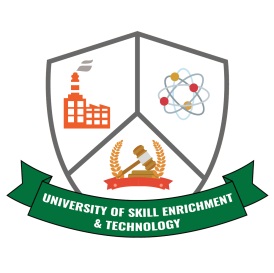 University for 21st CenturySamad Banu Tower, E-206/1, Signboard, Siddhirganj, NarayanganjPhone: 01756897059, 017548883159Email: contact@uset.edu.bd, Web: www.uset.edu.bdApplication Form for AdmissionSpring 20_________                               Autumn 20___________               Admission Test Roll No.: ................................Name of the program:___________________________________________________________________________Name (In Block Letter):____________________              ___________________                   ________________                _______________            First Name                                Middle Name                                   Last Name                             Nick NameDate of Birth:_________      _________     __________                     _______________________         _______________________        Day              Month	       Year                                        Place of Birth                                   CitizenshipSex:      Male               Female                               Marital Status:  Married                Single               OtherBlood Group: ___________________Mobile: ________________________Email: _________________________Mother’s Name:	______________________________________________________________________________Father’s Name:	______________________________________________________________________________Contact Address:	________________________________________________________________________________________________________________________________________________________________________________Email (If Any): _________________________________Residence Phone:_____________________________Mobile: _____________________________________Permanent Address: ________________________________________________________________________________________________________________________________________________________________________________________________________________________________________________________________________(a) Name, Work Address of Father/ Mother/Guardian: _________________________________________________________________________________________________________________________________________________________________________________________________________________________________________(b) Work Telephone/Mobile No. of Father: ____________________________________________________________________________________________________________________________________________________________________________________________Mother/Guardian (If Applicable): ______________________________________________________________________________________________(a) Name of Contact Address of Local Guardian: ________________________________________________________________________________________________________________________________________________________________________________________________________________________________________________(b) Relationship of Applicant with the Local Guardian: ____________________________________________(c) Local Guardian’s Contact No:  ________________________________________________________________Have you ever been withdrawn, suspended or expelled from any educational institute?                      If yes, attach a statement or give reasons:Have you been admitted at University of Skill Enrichment and Technology before?    Yes                 NoIf yes, give ID No. and state current status:List of the School and Colleges you have attended before or are now attending with dates:  SSC/Secondary School/GCE “O” Level/or Equivalent:HSC/High School/GCE “A” Level/or Equivalent:College/University/or Equivalent:Experience (Business, Professional, Others) If any:Merit Scholarships, Academic Honors and Awards, others: ____________________________________________________________________________________________________________________________________________________________________________________________List of Hobbies, Sports and interests:____________________________________________________________________________________________________________________________________________________________________________________________Annual Income of Parents/Guardians:______________________________________________________________________________________________Declaration:I hereby accept that if admitted at University of Skill Enrichment and Technology, I shall be bound by the rules and regulations of the University and the Code of Conduct for the students of the University of Skill Enrichment and Technology.1 accept that manufacture, distributions, possessions and consumption of tobacco products, alcohol, drugs and controlled substances are strictly prohibited in the campus of the University of Skill Enrichment and Technology and that I may be withdrawn/suspended for violating the rules.l agree that withholding information requested in this application or giving false information will make me ineligible for admission at the University of Skill Enrichment and Technology and liable to be withdrawn, if admitted.I agree that if I perform well, the university can use my name in all its documents, wherever and whenever relevant.I hereby declare that the above statements are correct and complete to the best of my knowledge.Important: The application will not be processed unless signed by the Applicant and Mother/Father/Guardian._______________________________                                                                         ___________________Signature of Mother/Father/Guardian                                                                           Signature of Applicant_______________________________				                        ____________________Full name of Mother/Father/Guardian                                                                            Full name of Applicant                (In Block Letters)                                                                                              (In Block Letters)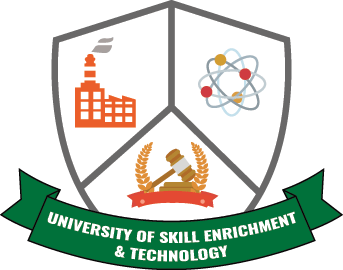 ADMIT CARD 				For office use only Spring 20_________                     Autumn 20___________Admission Test Roll No.: (To be filled by USET Official) ____________________________Name of Test/Examination: ______________________________________________________Date & Time of Test/Examination: ________________________________________________Place of Test/Examination: University of Skill Enrichment and Technology (USET)Please write your name below in block letters: Applicant’s Name: ____________________________________________________________Name of Issuing Officer...........................................................................Signature............................Important Information: Read CarefullyFor Official Use OnlyThe Application –processing fee of Tk. 500 is nonrefundableThe Applicant should submit:Completed application formThree passport size photographs duly attestedAttested copies of Academic Certificates, Mark Sheets, Transcripts, TestimonialsThe final decision regarding admission will be based on the candidate’s academic records and results of the admission test where applicable. The decision of the USET admission committee shall be final.  Admission AcceptedAccepted with conditionsRejectedInstitution Year (from) - Year (to)Division/GPA/GradeInstitutionYear (from) - Year (to)Division/GPA/GradeInstitutionYear (from) - Year (to)Division/GPA/GradeInstitution/OrganizationsPosition/TitleDate (From -To)